história- os espanhóis no paraná - 2Os espanhóis no ParanáCristóvão Colombo, ao chegar à América, encontrou um povo muito diferente dos europeus. Como pensava ter chegado a uma terra chamada Índia, passou a chamá-los de índios.	Ele não sabia que aquele povo recebia o nome conforme o grupo a que pertencia. 	Isso aconteceu em 1492. Os reis de Portugal e da Espanha, que já viviam brigando pelo direito das terras do mundo, passaram a se desentender mais. 	A solução foi dividir as terras descobertas em duas partes, através de uma linha imaginária. À Espanha, coube as terras que ficavam a oeste da linha, e a Portugal, as que ficavam a leste. 	Portanto, em 1500, quando Pedro Álvares Cabral chegou ao Brasil, uma parte das terras brasileiras já pertencia a Portugal e outra, à Espanha.	Uma parte do atual Paraná pertencia aos espanhóis e outra, aos portugueses.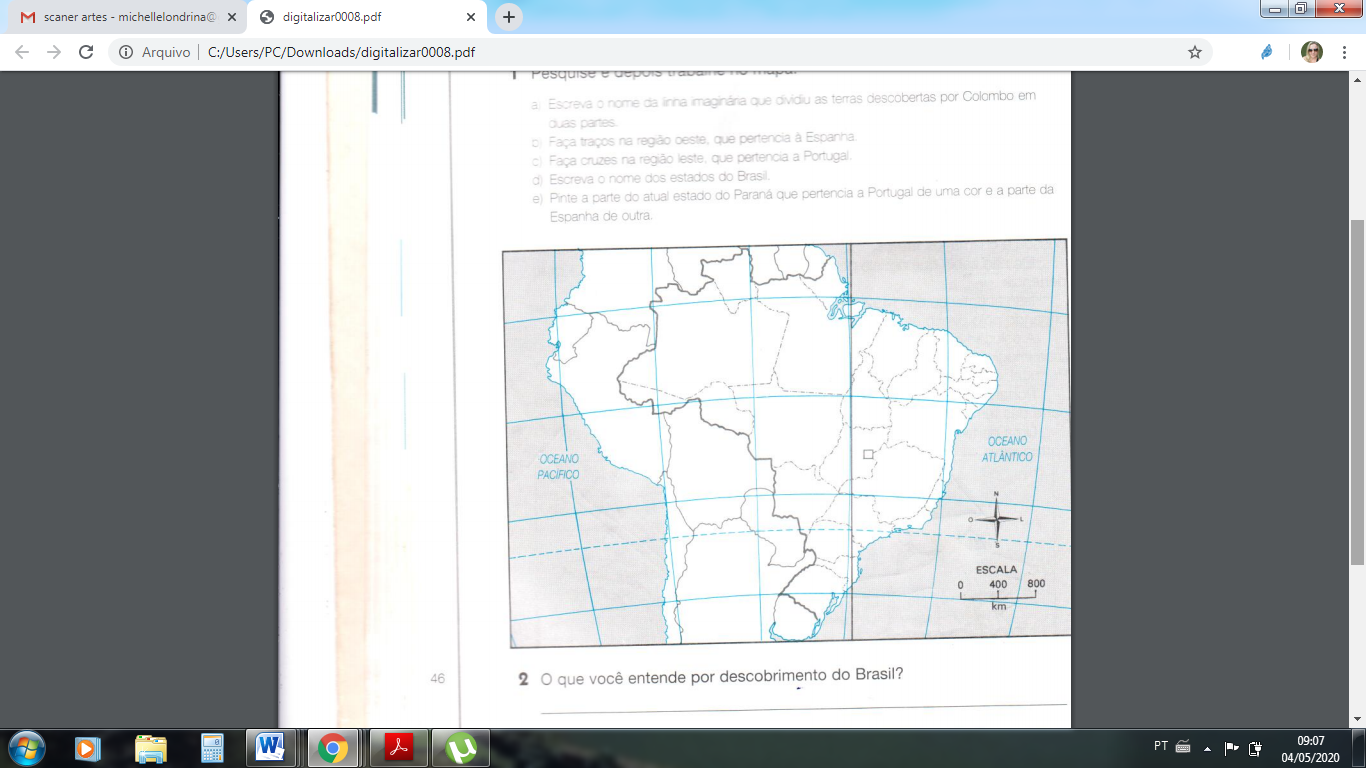 Pesquise no texto e depois trabalhe no mapa.Faça traços na região oeste, que pertencia à Espanha.Faça cruzes na região leste, que pertencia Portugal.Pinte a parte do atual estado do Paraná que pertencia a Portugal  de uma cor e a parte da Espanha de outra.Escreva no mapa os nomes dos estados que fazem fronteira com o Paraná. Pinte cada um de uma cor.